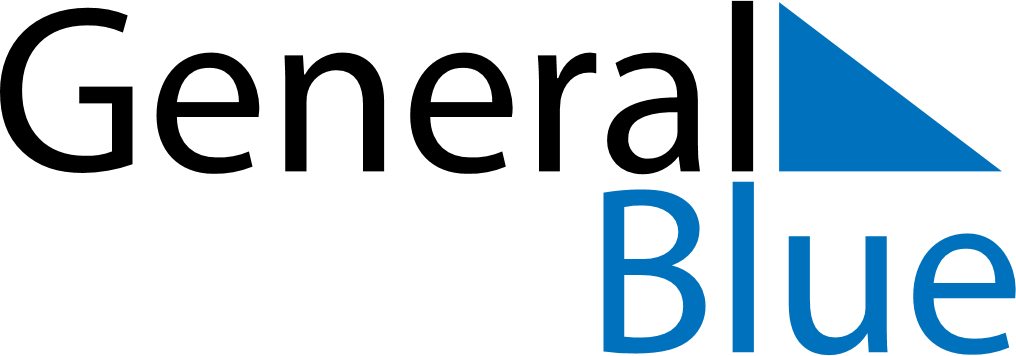 May 2024May 2024May 2024May 2024May 2024May 2024Grand Falls-Windsor, Newfoundland and Labrador, CanadaGrand Falls-Windsor, Newfoundland and Labrador, CanadaGrand Falls-Windsor, Newfoundland and Labrador, CanadaGrand Falls-Windsor, Newfoundland and Labrador, CanadaGrand Falls-Windsor, Newfoundland and Labrador, CanadaGrand Falls-Windsor, Newfoundland and Labrador, CanadaSunday Monday Tuesday Wednesday Thursday Friday Saturday 1 2 3 4 Sunrise: 5:51 AM Sunset: 8:27 PM Daylight: 14 hours and 36 minutes. Sunrise: 5:50 AM Sunset: 8:29 PM Daylight: 14 hours and 39 minutes. Sunrise: 5:48 AM Sunset: 8:30 PM Daylight: 14 hours and 42 minutes. Sunrise: 5:46 AM Sunset: 8:32 PM Daylight: 14 hours and 45 minutes. 5 6 7 8 9 10 11 Sunrise: 5:45 AM Sunset: 8:33 PM Daylight: 14 hours and 48 minutes. Sunrise: 5:43 AM Sunset: 8:35 PM Daylight: 14 hours and 51 minutes. Sunrise: 5:41 AM Sunset: 8:36 PM Daylight: 14 hours and 54 minutes. Sunrise: 5:40 AM Sunset: 8:37 PM Daylight: 14 hours and 57 minutes. Sunrise: 5:38 AM Sunset: 8:39 PM Daylight: 15 hours and 0 minutes. Sunrise: 5:37 AM Sunset: 8:40 PM Daylight: 15 hours and 3 minutes. Sunrise: 5:35 AM Sunset: 8:42 PM Daylight: 15 hours and 6 minutes. 12 13 14 15 16 17 18 Sunrise: 5:34 AM Sunset: 8:43 PM Daylight: 15 hours and 9 minutes. Sunrise: 5:33 AM Sunset: 8:44 PM Daylight: 15 hours and 11 minutes. Sunrise: 5:31 AM Sunset: 8:46 PM Daylight: 15 hours and 14 minutes. Sunrise: 5:30 AM Sunset: 8:47 PM Daylight: 15 hours and 17 minutes. Sunrise: 5:29 AM Sunset: 8:48 PM Daylight: 15 hours and 19 minutes. Sunrise: 5:27 AM Sunset: 8:50 PM Daylight: 15 hours and 22 minutes. Sunrise: 5:26 AM Sunset: 8:51 PM Daylight: 15 hours and 24 minutes. 19 20 21 22 23 24 25 Sunrise: 5:25 AM Sunset: 8:52 PM Daylight: 15 hours and 27 minutes. Sunrise: 5:24 AM Sunset: 8:54 PM Daylight: 15 hours and 29 minutes. Sunrise: 5:23 AM Sunset: 8:55 PM Daylight: 15 hours and 32 minutes. Sunrise: 5:22 AM Sunset: 8:56 PM Daylight: 15 hours and 34 minutes. Sunrise: 5:20 AM Sunset: 8:57 PM Daylight: 15 hours and 36 minutes. Sunrise: 5:19 AM Sunset: 8:59 PM Daylight: 15 hours and 39 minutes. Sunrise: 5:18 AM Sunset: 9:00 PM Daylight: 15 hours and 41 minutes. 26 27 28 29 30 31 Sunrise: 5:18 AM Sunset: 9:01 PM Daylight: 15 hours and 43 minutes. Sunrise: 5:17 AM Sunset: 9:02 PM Daylight: 15 hours and 45 minutes. Sunrise: 5:16 AM Sunset: 9:03 PM Daylight: 15 hours and 47 minutes. Sunrise: 5:15 AM Sunset: 9:04 PM Daylight: 15 hours and 49 minutes. Sunrise: 5:14 AM Sunset: 9:05 PM Daylight: 15 hours and 51 minutes. Sunrise: 5:13 AM Sunset: 9:06 PM Daylight: 15 hours and 52 minutes. 